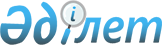 Сауран ауданының аудандық маңызы бар жалпыға ортақ пайдаланылатын автомобиль жолдарының тізбесін, атаулары мен индекстерін бекіту туралыТүркістан облысы Сауран ауданы әкiмдiгiнiң 2023 жылғы 7 сәуірдегі № 104 қаулысы. Түркістан облысының Әдiлет департаментiнде 2023 жылғы 10 сәуірде № 6251-13 болып тiркелдi
      "Қазақстан Республикасындағы жергілікті мемлекеттік басқару және өзін-өзі басқару туралы" Қазақстан Республикасының Заңының 31-бабының 2-тармағына және "Автомобиль жолдары туралы" Қазақстан Республикасының Заңының 3-бабының 7-тармағына және 6-бабының 2-тармағына сәйкес, Сауран ауданының әкімдігі ҚАУЛЫ ЕТЕДІ:
      1. Сауран ауданының аудандық маңызы бар жалпыға ортақ пайдаланылатын автомобиль жолдарының тізбесін, атаулары мен индекстері осы қаулының қосымшасына сәйкес бекітілсін.
      2. Осы қаулының орындалуын бақылау Түркістан облысы, Сауран ауданы әкiмiнiң жетекшілік ететін орынбасарына жүктелсiн.
      3. Осы қаулы оның алғашқы ресми жарияланған күнінен кейін күнтізбелік он күн өткен соң қолданысқа енгізіледі.
      "КЕЛІСІЛДІ"
      "Түркістан облысының жолаушылар
      көлігі және автомобиль жолдары
      басқармасы" мемлекеттік мекемесі Сауран ауданының аудандық маңызы бар жалпыға ортақ пайдаланылатын автомобиль жолдарының тізбесін, атаулары мен индекстері
					© 2012. Қазақстан Республикасы Әділет министрлігінің «Қазақстан Республикасының Заңнама және құқықтық ақпарат институты» ШЖҚ РМК
				
      Сауран ауданының әкімі

Г. Усенбаев
Сауран ауданы әкімдігінің
2023 жылғы 7 сәуірдегі
№ 104 қаулысына қосымша
№
Автомобиль жолдарының индексі
Автомобиль жолдарының атауы
Ұзындығы (километр)
1
КХSN-1
КХ-56 - Жамбыл облысы - Құмкент - Шолаққорған - Ащысай - Р-31 - Кентау - Түркістан - Арыстанбаб - Шәуілдір - Төрткөл - Саяжай Шоқтас - Ибата
12
2
КХSN-2
КХ-58 - Нұртас - Шорнақ - Бабайқорған - Қарнақ - Кентау - Үкаш ата 
11
3
КХSN-3
КХ-58 - Нұртас - Шорнақ - Бабайқорған - Қарнақ - Кентау - Абай
9
4
КХSN-4
КХ-58 - Нұртас - Шорнақ - Бабайқорған -Қарнақ - Кентау - Бабайқорған - Игілік -Майдантал
17,3
5
КХSN-5
М-32 - Ресей Федерациясы шекарасы (Самараға) - Шымкент - Орал - Ақтөбе - Қызылорда - Сауран қалашығы
1,1
6
КХSN-6
М-32 - Ресей Федерациясы шекарасы (Самараға) - Шымкент - Орал - Ақтөбе - Қызылорда - Қарсақты - Разъезд № 32
4
7
КХSN-7
М-32 - Самара - Шымкент - Орал - Ақтөбе - Қызылорда - Разъезд № 32
3,8
8
КХSN-8
КХ-59 - Түркістан - Қарнақ - Құмтиын
6
9
КХSN-9
КХ-59 - Түркістан - Қарнақ - Қарашық -Құмтиын
4,2
10
КХSN-10
КХ-84 - Түркістан - Балтакөл - С.Қожанов
1,0
11
КХSN-11
КХ-84 - Түркістан - Балтакөл - Жалаңтөс
1,0
12
КХSN-12
КХ-60 - Р-31 - Еңбекші Дихан - Шобанақ
0,6
13
КХSN-13
КХ-61 - Шаға - Қосқорған - Кентау
22,7
14
КХSN-14
КХ-181 - Сауран станциясы
3,2
15
КХSN-15
КХ-172 - А.Усенов 
4,0
16
КХSN-16
КХ-58 - КХ-84 - Балтакөл - Нұртас - Шорнақ -Қарнақ - Кентау - Шорнақ - Жібек Жолы 
7,4
17
КХSN-17
М-32 - Ресей Федерациясы шекарасы (Самараға) - Шымкент - Орал - Ақтөбе - Қызылорда - Құмтиын
3,0
18
КХSN-18
Құсшы ата - Әуежай 
8,0
Барлығы:
Барлығы:
Барлығы:
119,3